ДОГОВОР №_____Безвозмездного оказания парикмахерских услуг (стрижка) гражданам пожилого возраста, детям, находящимся в трудной жизненной ситуации и инвалидам.п. Тура                                                                                      «20» декабря 2017 г.Муниципальное бюджетное учреждение «Комплексный Центр социального обслуживания населения» Эвенкийского муниципального района Красноярского края (МБУ «КЦСОН» ЭМР), именуемое в дальнейшем «Заказчик», в лице директора Степьюк Ольги Николаевны, действующей на основании Устава, с одной стороны, и Краевое государственное бюджетное профессиональное образовательное учреждение «Эвенкийский многопрофильный техникум» (КГБПОУ «Эвенкийский многопрофильный техникум»), именуемое в дальнейшем «Исполнитель», в лице директора Громовой Елены Леонидовны, действующей на основании Устава, с другой стороны, заключили настоящий договор о нижеследующем: Предмет договора1.1.	По настоящему Договору Исполнитель обязуется по заданию Заказчика безвозмездно выполнить работы (оказать услуги), согласно Приложению    № 1 к настоящему договору.1.2.	Исполнитель выполняет работы (оказывает услуги) лично, без привлечения третьих лиц.Основные условия2.1	Услуги считаются оказанными полностью после подписания акта приёмки выполненных работ, подписанного Заказчиком, согласно Приложению № 2 к настоящему Договору.2.2 	Заказчик в течение 3 (трёх) рабочих дней со дня получения акта приемки выполненных работ, обязан направить Исполнителю подписанный данный акт или мотивированный отказ от приемки выполненных работ. Если Заказчик по истечении указанного срока не направит в адрес Исполнителя мотивированный отказ, то оказанные по Договору Услуги считаются принятыми Заказчиком в полном объёме, надлежащего качества.В случае мотивированного отказа Заказчика сторонами составляется двусторонний акт с перечнем необходимых доработок и сроков их выполнения.Права и обязанности СторонПрава и обязанности Исполнителя:Исполнитель обязуется выполнить в срок и надлежащего качества услуги согласно Приложению № 1 к настоящему договору.Исполнитель обязуется приступить к оказанию услуг в течение 5 (пяти) рабочих дней с момента подписания настоящего договора.Исполнитель вправе не приступать к оказанию услуг или приостановить их оказание в случае, если возникли обстоятельства препятствующие исполнению договора Исполнителем, а также при наличии обстоятельств, очевидно свидетельствующих о том, что исполнение указанных обязанностей не будет произведено в установленный срок.Исполнитель выполняет работы (оказывает услуги) на безвозмездной основе.Права и обязанности Заказчика:Заказчик обязан Исполнителю своевременно направлять лиц, нуждающихся в оказании услуги.Заказчик вправе в ходе оказания услуг контролировать их осуществление, не вмешиваясь в деятельность Исполнителя.Порядок приёмкиУслуги сдаются Исполнителем Заказчику по акту приемки выполненных работ, который составляется непосредственно при сдаче услуг и подписывается Заказчиком и Исполнителем или их уполномоченными представителями.Ответственность Сторон5.1.	Стороны несут ответственность за неисполнение или ненадлежащее исполнение обязанностей по настоящему договору в соответствии с действующим законодательством Российской Федерации.5.2	Исполнитель несёт персональную ответственность за причинение морального,  материального, физического и иного вреда получателю услуг, в результате своей деятельности.Форс - мажорСтороны освобождаются от ответственности за частичное или полное неисполнение обязательств по настоящему договору, если это неисполнение явилось следствием обстоятельств непреодолимой силы, как: стихийные бедствия природного и техногенного характера, забастовки, военные действия, вновь принятые нормативные акты РФ, препятствующие исполнению обязательств по договору.Заключительные положенияНастоящий Договор составлен в двух экземплярах, имеющих равную юридическую силу, по одному для каждой из сторон.Настоящий Договор вступает в силу с момента его подписания и действует бессрочно.Для целей удобства в Договоре под Исполнителем и Заказчиком также понимаются их уполномоченные лица, а также их возможные правопреемники.Любые изменения и дополнения к Договору действительны лишь при условии, что они составлены в письменной форме и подписаны уполномоченными представителями сторон. Настоящий Договор может быть расторгнут в любой момент по инициативе любой из сторон. При этом инициативная сторона обязана направить другой стороне уведомление о расторжении настоящего договора в срок, не позднее, чем за 3 (три) рабочих дня до такого расторжения.Во всем, что не предусмотрено настоящим Договором, Стороны руководствуются действующим законодательством Российской Федерации.Адреса и подписи сторон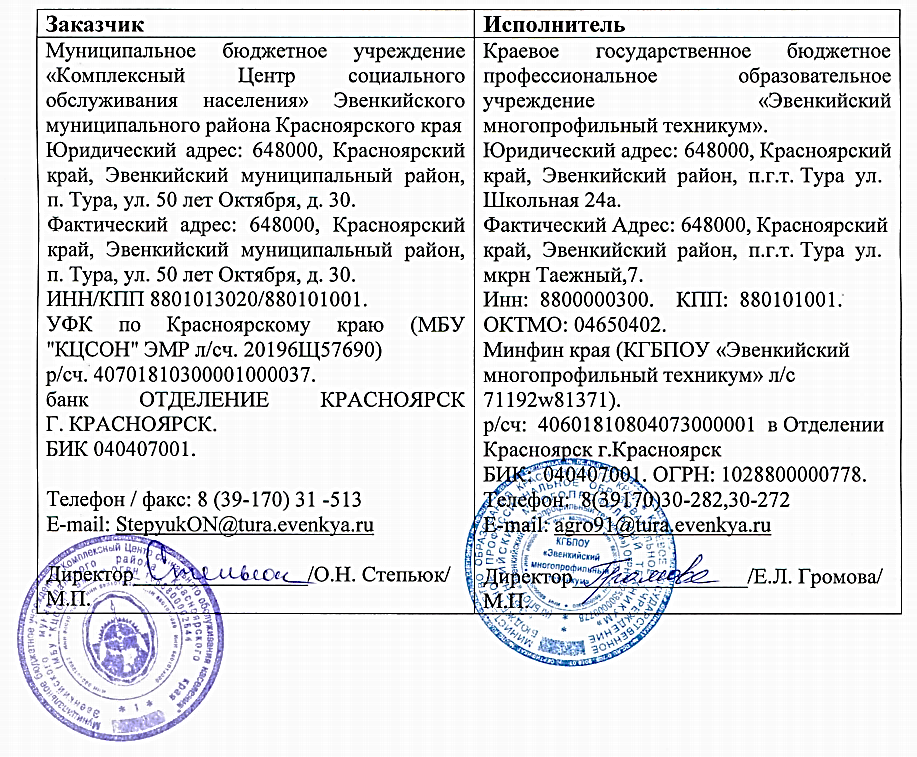 